Урок  «Семья в жизни человека»  Задачи урока:-формировать  представление о семье как частичке общества, о первом социальном институте, в котором проходит основная жизнь человека;-формировать  понятие культуры взаимоотношений между членами семьи;-познакомить учащихся с видами семей, обязанностями членов семье;-воспитывать чувство бережного, уважительного отношения к семье.Тип урока: урок изучения нового материалаПлан урока:       1.Оргмомент. 2.План изучения нового материала:1) Зачем люди создают  семьи.2)Виды современных семей.3) Права и обязанности семьи.1. Ребята, я предлагаю вашему вниманию фотографию. Рассмотрите её, кто на ней изображен?  Почему люди смеются? Можно ли этих людей назвать счастливыми? Что их объединяет? (чувство любви делает эту семью счастливой).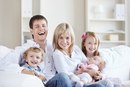 А знаете ли вы стихи о семье?В семейном кругуВ семейном кругу мы с вами растем 
Основа основ – родительский дом. 
В семейном кругу все корни твои, 
И в жизнь ты входишь из семьи. 
В семейном кругу мы жизнь создаем, 
Основа основ – родительский дом.Ребята, а что вы вкладываете в понятие «семья»?  Дети дают ответы, учитель корректирует  их и записывает на доске. В результате появляется схема:                       забота о старшем поколении                 Кровные родственники               Чувство любви взаимопонимание                 мама, папа	уважение детейсовместное проведение	детисвободного времени		ответственностьбабушки и дедушки	родителей	царство дружбы         терпение         совместный трудА сейчас вам предлагается рассмотреть иллюстрации в учебнике и определить, что напоминает ваше детство. Почему? Как вы проводите  свободное время вместе с семьей? (Стр. 69) (Желающие учащиеся рассказывают о семейных увлечениях).   С  какой целью люди создают семью? (Любовь и желание вместе трудиться, растить детей, привязанность друг к другу руководит человеком при создании семьи).                                   2. Какие бывают семьи?Задание: Подберите к каждой фотографии  вид семьи .А) трехпоколенная семья                                    Б) духпоколенная семья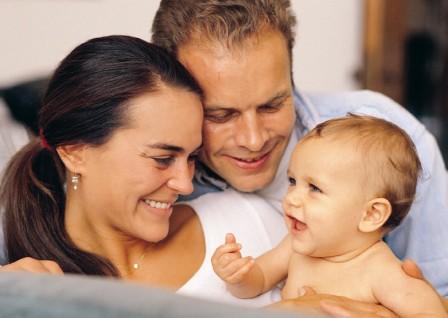 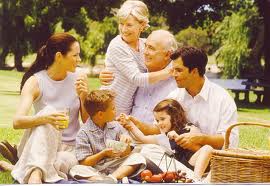 Как вы определили?     Чем отличаются семьи?  Что такое «поколение»?Поколение- люди,  примерно одного возраста,  живущие в одно время.   Ребята, а бывают ли семьи с одним родителем?  К сожалению, да. Такие семьи называют неполными, но утрату старается восполнить оставшийся родитель. Он заботится и любит за двоих.    Учащимся предлагается  прочесть документ  - отрывок из книги «Лад» В. Белова (стр. 72). После прочтения дети  отвечают на вопросы:На каких качествах строилась многопоколенная сельская семья?Почему ругань, зависть, своекорыстие были лично невыгодны для любого члена семьи?К сожалению, не все семьи  строятся на  любви и уважении. Рассмотрите репродукцию картины  В.В. Пукирева  «Неравный брак».Как выглядят жених и невеста? Можно ли сказать, что невеста счастлива? Почему? А как вы относитесь к такому браку?                      3. Права  и обязанности семьи.Права  и свободы гражданина РФ закреплены в Конституции РФ, принятой 12.12.1993 г. Конституция обладает высшей юридической силой, т.е. ни один закон не может быть принят, если он противоречит Конституции.          Что же нам говорит КРФ?«Материнство и детство, семья находятся под защитой.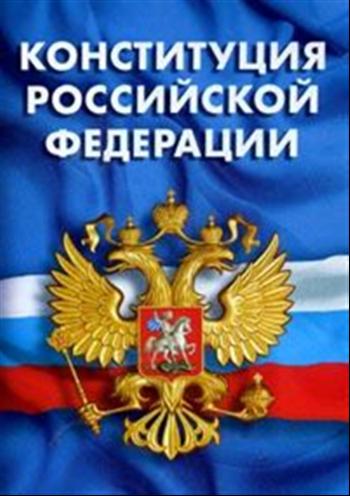 Забота о детях, их воспитание - равное право и обязанность родителей.Трудоспособные дети, достигшие 18 лет, должны заботиться о нетрудоспособных родителях.» (Глава 2., ст. 38)  Более подробно семейное право рассматривает Семейный кодекс РФ.Найдите в тексте и прочтите, какими правами обладает ребенок в семье? (Жить и воспитываться в семье, общаться с обоими родителями и родственниками, право на имущество, право на заботу о себе)      А если семья не выполняет своих обязанностей? Тогда родителей могут лишить родительских прав, и заботиться о ребенке будет государство.
  Рассмотрите репродукцию А.А. Пластова «Мама» (с.74). Какие чувства испытывает мама к своим детям?  А дети к матери? Почему?     Каждый человек несет ответственность перед другими членами семьи   и берет на себя   заботу о других и окружает их вниманием.
  Учащимся предлагается  следующая игра: каждый ученик делит страничку пополам, слева записывает фразу «Мне приятно, когда...», а справа «Моим близким (маме, бабушке, папе...) приятно, когда я...». Учитель собирает странички , и затем составляется список самых приятных поступков, которые совершают члены семьи по отношению друг к другу. Учащиеся анализируют ситуации, которые можно создать в семье, чтобы доставить радость ее членам.
      Культура взаимоотношений между членами семьи состоит в том, что каждый, кто берет на себя часть общих забот, не ждет за это награды, поощрения и что радость приносит само  участие в семейных делах.
      О семье существует множество стихов, рассказов, а также пословиц и поговорок. В пословицах- народная мудрость. Восстановите правильно следующие пословицы: В гостях хорошо, 	а любовь и согласие	В дружной семье 	так и душа на месте.В хорошей семье                        	                         даже в холод тепло.Вся семья вместе,	хорошие дети растутДом согревает не печь,	со дна моря достаетМатеринская молитва 	а дома лучше                  Пусть девизом вашей жизни будет великая народная мудрость:                                                      В семью, где лад, счастье дорогу не забывает.Дорожите своими семьями, почитайте отца и мать, заботьтесь о них!  И тогда вы будете счастливы!4.Заключительный этап урока:  Что нового вы сегодня узнали? Что показалось вам особенно интересным? Что вы считаете спорным? Домашнее задание: параграф 5; составить рассказ «как я представляю свою семью?»Список использованной литературы:Л.Н.  Боголюбов, Л.Ф. Иванова. Обществознание. 6 класс. М., «Просвещение»,2010г.Пословицы и поговорки. Краснодар, 2012 гИнтернет-ресурсы